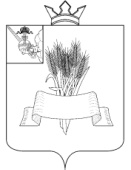 ПРЕДСТАВИТЕЛЬНОЕ СОБРАНИЕСямженского муниципального округаВологодской областиРЕШЕНИЕВ соответствии с Федеральным законом от 10.07.2023 № 287-ФЗ «О внесении изменений в отдельные законодательные акты Российской Федерации» Представительное Собрание Сямженского муниципального округа Вологодской области РЕШИЛО:1. Внести в Регламент Представительного Собрания Сямженского муниципального округа Вологодской области, утвержденный решением Представительного Собрания Сямженского муниципального округа от 23.09.2022 № 1 «О регламенте Представительного Собрания Сямженского муниципального округа Вологодской области», следующие изменения:1.1. В частях 1 и 8 статьи 12 слова «Об общих принципах организации и деятельности контрольно-счетных органов субъектов Российской Федерации и муниципальных образований» заменить словами «Об общих принципах организации и деятельности контрольно-счетных органов субъектов Российской Федерации, федеральных территорий и муниципальных образований».2. Внести в решение Представительного Собрания Сямженского муниципального округа от 13.12.2022 № 75 «Об утверждении Положения о статусе лиц, замещающих муниципальные должности Сямженского муниципального округа» следующее изменение:2.1. В преамбуле слова «Об общих принципах организации и деятельности контрольно-счетных органов субъектов Российской Федерации и муниципальных образований» заменить словами «Об общих принципах организации и деятельности контрольно-счетных органов субъектов Российской Федерации, федеральных территорий и муниципальных образований».3. Внести в Положение о статусе лиц, замещающих муниципальные должности Сямженского муниципального округа, утвержденное решением Представительного Собрания Сямженского муниципального округа от 13.12.2022 № 75 «Об утверждении Положения о статусе лиц, замещающих муниципальные должности Сямженского муниципального округа», следующие изменения:3.1. В пунктах 1.1, 1.5, 5.1, 5.3 слова «Об общих принципах организации и деятельности контрольно-счетных органов субъектов Российской Федерации и муниципальных образований» заменить словами «Об общих принципах организации и деятельности контрольно-счетных органов субъектов Российской Федерации, федеральных территорий и муниципальных образований».4. Настоящее решение вступает в силу со дня его подписания.5. Настоящее решение подлежит размещению на официальном сайте Сямженского муниципального округа https://35syamzhenskij.gosuslugi.ru в информационно-телекоммуникационной сети Интернет.6. Информацию о размещении настоящего решения на официальном сайте Сямженского муниципального округа опубликовать в газете «Восход».от28.12.2023№ 192О внесении изменений в некоторые решения Представительного Собрания Сямженского муниципального округаО внесении изменений в некоторые решения Представительного Собрания Сямженского муниципального округаО внесении изменений в некоторые решения Представительного Собрания Сямженского муниципального округаО внесении изменений в некоторые решения Представительного Собрания Сямженского муниципального округаПредседатель Представительного Собрания Сямженского муниципального округаВологодской областиО.Н.ФотинаГлава Сямженского муниципального округа Вологодской областиС.Н. Лашков